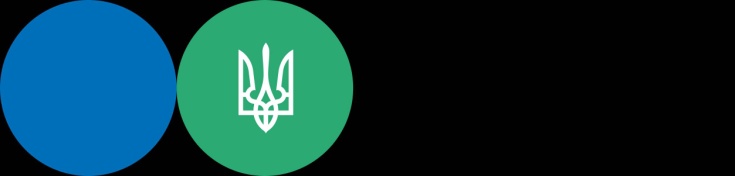 Головне управління ДПС у Львівській області нагадує, що суб’єкт господарювання може повідомити контролюючий орган про прийняття рішення щодо незастосування книги обліку розрахункових операцій (далі – КОРО) таким чином: 1. На етапі реєстрації реєстратора розрахункових операцій (далі – РРО) шляхом проставлення відповідної позначки в розділі 8 заяви про реєстрацію РРО (заява №1-РРО) про те, що КОРО на цей РРО не реєструється. У реєстраційному посвідченні в такому випадку контролюючий орган зазначає, що КОРО на цей РРО не реєструвалась. 2. В ході експлуатації РРО шляхом подання заяви про скасування реєстрації КОРО для скасування реєстрації КОРО, що зареєстрована на цей РРО. У такому випадку після подання суб’єктом господарювання до контролюючого органу заяви №1-РРО з позначкою «Перереєстрація» та реєстраційного посвідчення, контролюючий орган видає суб’єкту господарювання нове реєстраційне посвідчення, в якому зазначає, що КОРО на цей РРО не реєструвалась. У випадках виходу з ладу РРО або відключення електроенергії проведення розрахункових операцій через РРО без зареєстрованого КОРО не здійснюється до моменту належного підключення резервного РРО або включення електроенергії. 